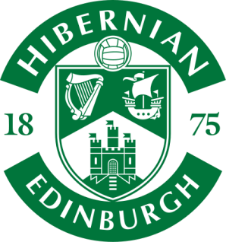 HIBERNIAN FOOTBALL CLUBPERFORMANCE DEPARTMENTHEAD OF ACADEMY ANALYSISJOB DESCRIPTIONThe Head of Academy Analysis will be responsible for designing, implementing, and continually developing an analysis structure and process which is shaped by the needs of our players and coaches across all our age groups (u11-u23). The role will provide insight and feedback in line with our club philosophy to support and encourage development and success. They will drive a positive culture of self-awareness within the Hibernian Academy by facilitating and placing emphasis on players/coaches to review, evaluate and openly discuss their own development/performance. As a management-type role excellent soft skills are essential. The Head of Academy Analysis will be required to be based at our East Lothian training base and as such we are unfortunately not taking applications for remote working for this role.DUTIES & RESPONSIBILITIESTo develop, implement and lead the Academy Performance Analysis department in line with the philosophy and ethos of the clubDrive a positive culture of ownership and self-awareness through the use of analysisResearch and innovate in feedback and information delivery techniques, ensuring our Academy players/coaches are given the best opportunity to digest, learn and improve from the feedback providedControl hardware, software & budgets within Academy analysis – reporting to the Head of Performance & Recruitment AnalysisLead detailed analysis of our u23 & u18 squads in line with First Team provisionMonitor player & coach use of Performance AnalysisCreate/maintain video & statistical databases to inform and support developmentLead on further integration and use of our Player Management SystemDesign and lead on analysis provision for our Loan Player Pathway with video and statsSupport and actively engage with the Academy recruitment structureEnsure all matches, home and away (where possible), are coveredEnsure all analysis & debrief sessions are covered and completed throughout the AcademyUtilise and organise students in our established Work Placement ProgrammeFilming training & matches (first team and academy) where requiredWhen required, support the First Team Performance & Recruitment Analysis functionsPERSON SPECIFICATIONQualifications (Essential): Valid PVG Check (this is an essential requirement & will be part of the ‘new starter’ process)Qualifications (Desirable): UEFA Coaching QualificationsBSc/MSc in Sports Coaching/Performance or Performance Analysis (or equivalent)Industry recognised qualifications in Performance Analysis or CoachingDriving licenseKnowledge, Skills & Experience (Essential):Demonstrates and promotes core club values; Togetherness, Trust, Integrity, Authenticity and Hard WorkAbility to work collaboratively across multiple departments and sitesAbility to work with a degree of flexibility to their work scheduleAbility to demonstrate a high level of tactical knowledge/understanding of both team/individual performanceAbility to maintain quality and meticulous attention to detail of work under pressureAbility to work under own initiative and organise timeAbility to interpret, contextualise and communicate dataAbility to demonstrate innovation to improve provision/processesConfidence to have respectful, honest conversations and challenge colleaguesGood soft skills and professional attitude; displaying positivity with a ‘can do’ attitudeHighly motivated to work in player development/analysisMust have a focus on self-development/reflection and CPD with an openness to understand own strengths and areas for improvementAt least 1 year’s experience (full-time or voluntary) working within a high performance environmentKnowledge, Skills & Experience (Desirable):Experience coaching in a professional environment/academyPassion for research to drive internal and external projectsTechnology (Essential):Experience/competency using Player Management Systems such as SportsOfficeExperience/competency using data analysis software such as Tableau, ExcelExperience using Apple hardware/software such as Keynote and ibooks/PagesExperience using Sportscode or Nacsport Performance Analysis SoftwareORGANISATIONAL RELATIONSHIPSKey Relationships:Head of Performance & Recruitment AnalysisFirst Team Performance AnalystAcademy DirectorDevelopment Team ManagerHead Coach Emerging TalentHead of Academy Recruitment/Academy RecruitmentAcademy Scouting NetworkAcademy Benchmarking CoordinatorROLE DETAILSContract – PermanentHours – 37.5 hours per weekPay – Competitive, discussed at interviewHolidays – 29 daysPension – NESTHOW TO APPLYCandidates should only apply should they hold the specific qualifications/experience/skills stipulated in the above Job Description.If interested, please forward a CV and short covering letter stating your suitability for the role to Head of Performance and Recruitment Analysis, Calvin Charlton – ccharlton@hibernianfc.co.uk. Closing Date – 18th October 2021NOTESAll successful candidates from the application phase will be notified by 20th October. We anticipate a high number of applicants for this role so only those successful for interview will be contacted.Hibernian FC is an equal opportunities employer and positively encourages applications from suitably qualified and eligible candidates regardless of sex, race, disability, age, sexual orientation, gender reassignment, religion or belief, marital status, or pregnancy and maternity. Hibernian FC is also committed to the safeguarding of vulnerable groups.